Espacio Curricular: GeografíaCurso: 4° AñoTema: Hidrografía de ArgentinaTRABAJO PRÁCTICO N° 6HIDROGRAFÍA DE ARGENTINACon ayuda del material adjunto realizar las siguientes actividades:1 – Definir los siguientes conceptos:AfluenteRío principal o colectorSistema hidrográficoCuenca hidrográficaCuenca exorreicaCuenca endorreicaZonas arreicasBalance hídrico2 – ¿Cómo se puede alterar el balance hídrico? Menciona los 2 ejemplos que aparecen en el texto.3 – En un mapa de Argentina ubicar los siguientes ríos: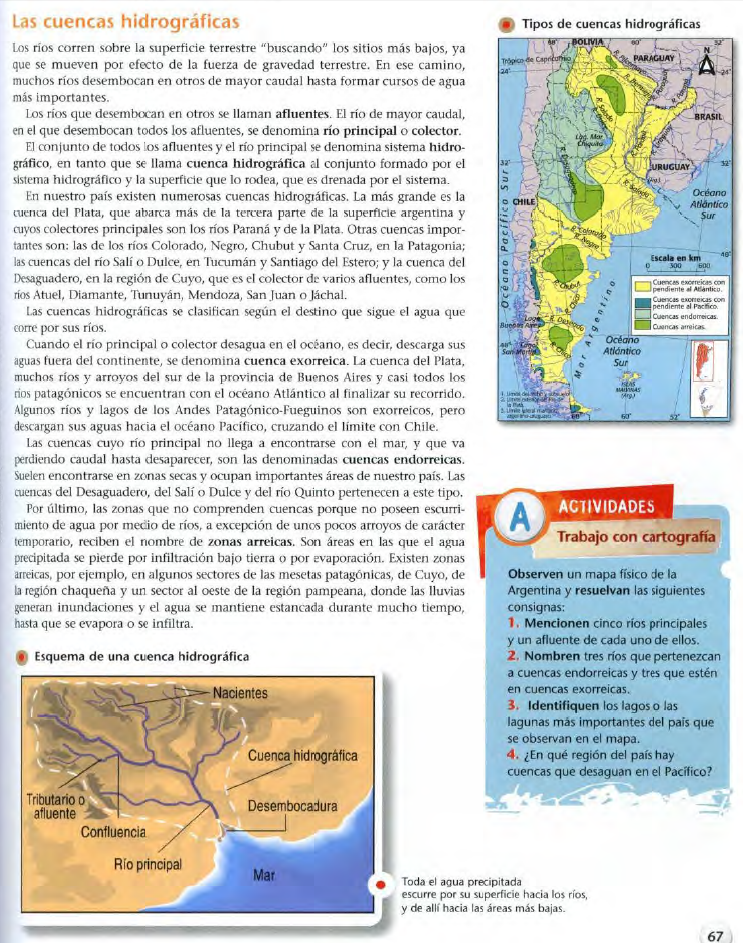 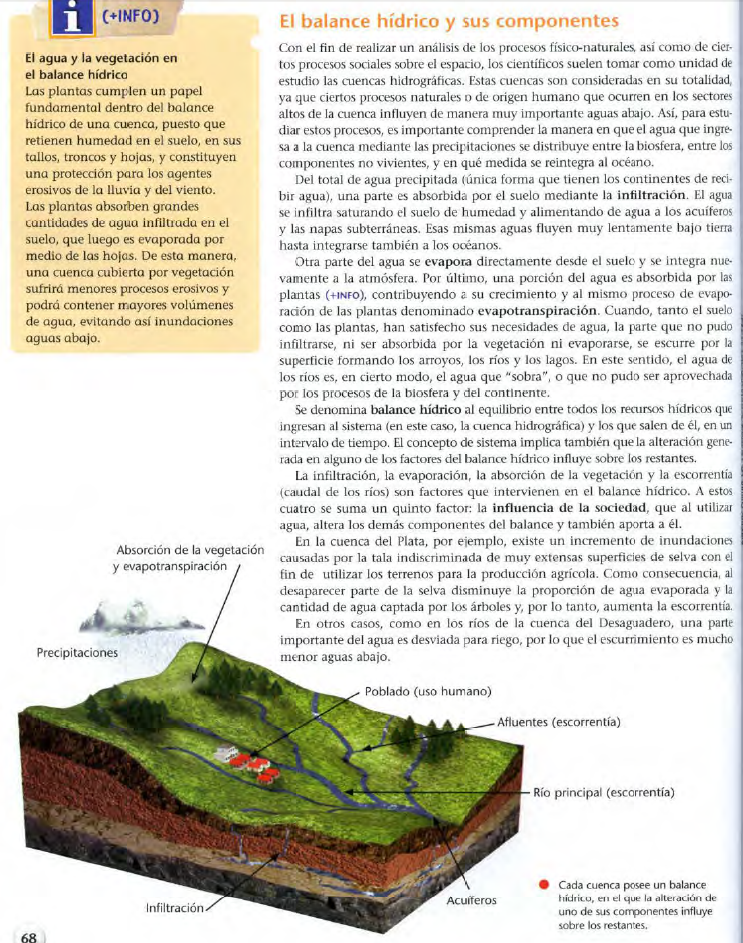 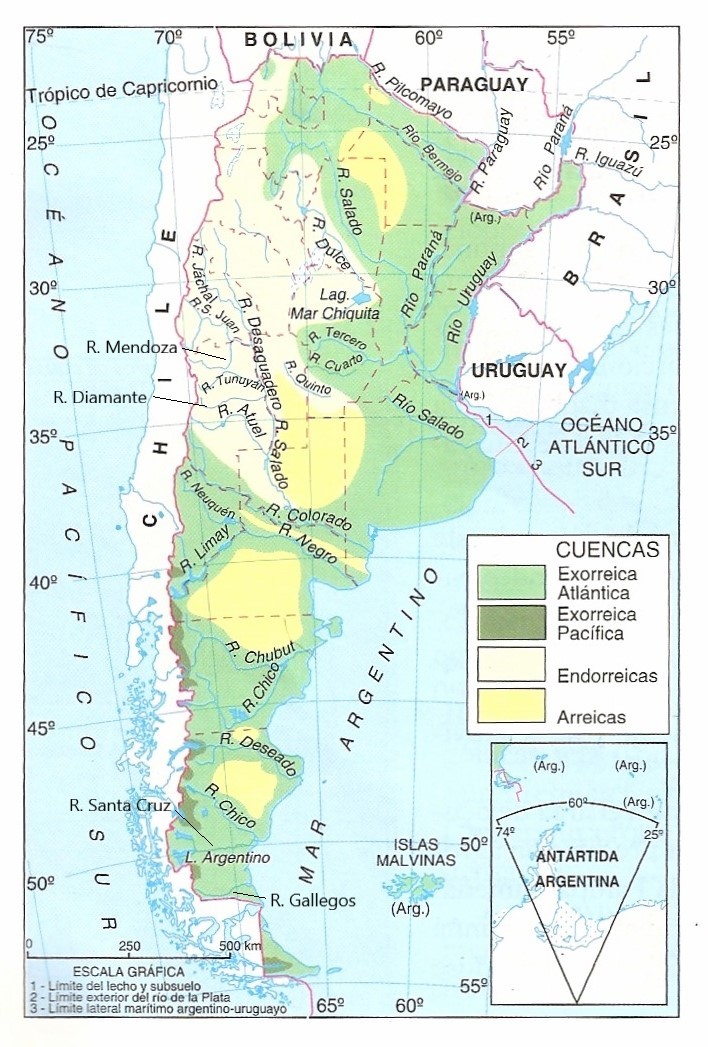 ESCUELA DE COMERCIO Nº1 “JOSÉ ANTONIO CASAS”PilcomayoBermejo - TeucoParanáUruguayIguazúDe la PlataParaguaySaladoSalí – DulceSalado  (de Bs As)ColoradoNegroDesaguaderoJachálSan JuanMendozaTunuyánDiamanteAtuelNeuquénLimayChubutChico (de Chubut)DeseadoChico (de Santa Cruz)Santa CruzGallegosTerceroCuartoQuinto